ПОСТАНОВЛЕНИЕ	                         с.Лекарево                                 КАРАР№  6                                                                                          «02»  декабря 2022 г.О назначении схода граждан в населенном пункте Новая деревня Лекаревского сельского поселения Елабужского  муниципального района Республики Татарстан по вопросу введения и использования средств самообложения граждан  В соответствии со ст. 25.1,56  Федерального закона от 06.10.2003  № 131-ФЗ «Об общих принципах организации местного самоуправления в Российской Федерации», статьей 35 Закона Республики Татарстан от 28.07.2004 № 45-ЗРТ                    «О местном самоуправлении в Республике Татарстан»,  ст.22   Устава муниципального образования Лекаревское сельское поселение Елабужского муниципального района Республики Татарстан ПОСТАНОВЛЯЮ:Назначить на  11.00 часов 15 декабря 2022 г.  у д.№ 9 по ул. Садовая н.п.Новая Деревня сход граждан по вопросу введения и использования средств самообложения граждан в населенном пункте Новая Деревня Лекаревского сельского поселения Елабужского муниципального района Республики Татарстан.2.Утвердить вопрос, выносимый на сход граждан:«Согласны ли вы на введение самообложения в сумме 1200 рублей с граждан, место жительства которых расположено в границах населенного пункта Новая деревня Лекаревского  сельского поселения Елабужского муниципального района Республики Татарстан, достигших возраста 18 лет, за исключением инвалидов общего заболевания,  ветеранов ВОВ и боевых действий, вдов участников ВОВ и боевых действий, многодетных семей, студентов очных отделений высших и средне-специальных (средне-профессиональных) учебных заведений,  размер платежей для которых составляет 600 рублей, на решение следующих вопросов местного значения:- обустройство родника по ул.Садовая;       « ЗА»                                                      «ПРОТИВ».3. Настоящее постановление  вступает в силу со дня его официального опубликования.Глава   Лекаревского сельского поселения                                     Л.И. Зарипова   РЕСПУБЛИКИ ТАТАРСТАНЕЛАБУЖСКИЙ МУНИЦИПАЛЬНЫЙ РАЙОНГЛАВА ЛЕКАРЕВСКОГО СЕЛЬСКОГО ПОСЕЛЕНИЯ 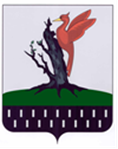 ТАТАРСТАН  РЕСПУБЛИКАСЫ АЛАБУГА  МУНИЦИПАЛЬ РАЙОНЫ ЛЕКАРЕВО АВЫЛ ЖИРЛЕГЕБАШЛЫГЫ